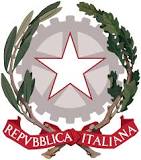 UFFICIO DEL GIUDICE DI PACE DIC O S E N Z AREGOLAMENTO ORARI DEGLI AFFARI PENALI CHE VERRANNO TRATTATI ALL’UDIENZA DEL 05.07.2023 - DOTT.MESSINACOSENZA, 31.05.2023Il Giudice di PaceDott. Francesco Claudio MessinaN°R.G.D.P.R.G.D.P.ORARIOORARIOMOTIVO0168/201868/20189.309.30-------02216/2016216/201610.0010.00art. 10 dlgs. 284/9803151/2022151/202210.2010.20art. 10 dlgs. 284/9804155/2022155/202210.4010.40------- 05171/2022171/202211.0011.00Tent. conc. 06157/2017157/201711.3011.30Discussione0763/202312.0012.001° Udienza1° Udienza0866/202312.3012.30“ ” ”“ ” ”0993/202313.0013.00“ ” ”“ ” ”